U7L1I3(b) HW							           			   DUE: Tuesday, November 5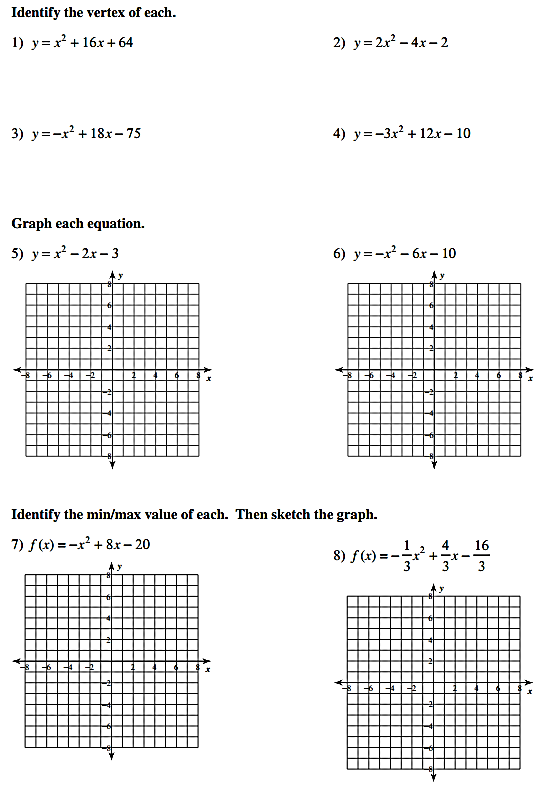 